Проект по созданию творческой мастерской "РУКА-творенье" в 2020 году стал победителем конкурса проектов  Фонда президентских грантов и получил финансирование в размере  1184356,00 рублей. Реализация проекта по созданию мастерской «РУКА – творенье» позволила приобрести необходимое оборудование и материалы для организации занятий в творческих студиях по керамике, декоративно – прикладного творчества, живописи, фото видеостудии и организовать занятия  с детьми по этим направлениям. Участие в проекте смогли принять не только дети г. Строитель, но и проживающие в сельских поселениях. В ходе реализации проекта осуществлялась доставка детей из сельских поселений в творческую мастерскую, а также были организованы выезды специалистов в сельские поселения. На занятиях в мастерской дети имели возможность познакомиться с разными видами техники, работали с различными материалами. Работа четырех студий дала детям возможность попробовать себя в разных направлениях творчества. На занятиях по керамике участники студии осваивали разные техники работы с глиной: разглаживание поверхности и краёв, скрепления деталей с помощью надсечек, шликера и примазывания, катания жгутов, тактильного ощущения толщины стенок изделия, технику нанесения глазурей, учились продумывать цветовую гамму изделия, сочетать глазури по цвету согласно правилам цветового круга и замыслу изделия. Дети изготавливали мыльницы с декоративными ножками, декоративные подвесные ложки для украшения кухонного интерьера, держатель для салфеток в виде ёжика, панно в виде бабочки, чашки в технике колодец с ручкой, тарелки и подставки. В преддверии новогодних праздников изготавливали подвесные ёлочные украшения: сапожки, ёлочки, рождественские ангелы, бычки, снеговики. Отрабатывая технику катания жгутов, ребята изготовили вазочку для конфет из элементов, которые представляют собой жгуты, свёрнутые в спираль, лепили маленький сосуд со съёмной крышкой. В студии декоративно-прикладного творчества «Радуга» детьми были освоены разные техники работы с материалами. Ребята работали с природным материалом, текстилем, деревом, бумагой. Освоили технику декорирования «декупаж» и изготавливали декоративные тарелочки, вазочки. Дети не обошли стороной и актуальную проблему - экологическую. Из старых ненужных вещей делали сумку-шоппер, из использованных баночек - красивые вазочки, емкости для хранения; из кусочков ткани - украшения на шею (текстильные бусы) и подвески. Также изготавливали и тематические поделки к определённым датам: ко Дню матери- открытки, к Масленице - Куклу-Масленицу, в День Дружбы - браслеты дружбы. В японской технике плетения Кумихимо освоили плетение шнурка. Данная техника интересна тем, что можно сплести и пояс, и браслет, и колье. Затронули и технику ткачества, в которой были созданы декоративные кулоны для деревянных бус.В фото видеостудии «Мой мир в объективе» дети освоили основы съемки пейзажей и макросъемки в художественном режиме работы камеры. Изучили основы коррекции, замены цвета в графических редакторах, принципы портретной съемки, ретуши портретов в графических редакторах, режим серийной съемки, познакомились с основными принципами монтажа роликов в видео редакторах. Они успешно осваивали не только базовые навыки фото-видеосъемки, но и познакомились с более сложными режимами фотографирования, научились правильно выставлять фокусное расстояние в ручном режиме, подстраивать параметры ISO, баланса белого, выдержки. В студии живописи «Волшебная кисточка» в ходе подготовки своих рисунков к разным выставкам, дети освоили и использовали в своих работах разные техники рисования. Дети активно применяли акварель по-сырому, использовали листочки - штампики, ватные палочки для точечной техники. Гуашью и акварелью участники студии рисовали к январской выставке «Рождественские мотивы». Первые подснежники, крокусы, праздничные букеты для мам рисовали в технике забеливания гуашью, использовали контрасты теплых и холодных оттенков. Осваивали рисование простым карандашом, конструировали лицо человека в анфас, улицы и здания под разными ракурсами зрения с использованием теней, бликов, отражения, строили композицию, развивая пространственное мышление, воображение. Организована работа "Лавки Добрых сердец", в  которой периодически выставляются  работы, выполненные детьми на занятиях в творческой мастерской. В витражных окнах библиотеки экспонировались 4 выставки детских работ по живописи и 4 фотовыставки. Ярким завершением проекта стал фестиваль «Радуга творчества, в котором приняло участие 46 детей. К праздничному мероприятию была организована выставка работ, изготовленных детьми за весь период реализации проекта. Выставка вызвала особый интерес у юных мастеров, гостей праздника, родителей детей, представителей прессы. Важным фактором является то, что многие родители отметили не только высокую заинтересованность детей в освоении новых творческих навыков и прикладных умений, но и повышение уровня их самостоятельности в целом. Знания и умения, полученные в рамках проекта, актуальны и востребованы в современной жизни, дети смогут применять их в повседневной жизни, а для некоторых из них это может стать источником дохода в будущем.Реализация проекта на территории Яковлевского городского округа вызвала интерес к деятельности организации "Добрые сердца" не только на муниципальном, но и региональном уровне. Успешная деятельность организации, социальная направляющая и творческое содержание проекта вызвали много положительных отзывов со стороны родителей и детей, стали объектом внимания со стороны органов власти, руководителей и коллективов предприятий, бизнес-сообщества, общественности в решении проблем социализации и адаптации детей с ограниченными возможностями здоровья. Словосочетание "Добрые сердца" стало в Яковлевском городском округе символическим брэндом, обозначающим работу с детьми с ограничениями по здоровью и знакомым большинству жителей. Круг неравнодушных единомышленников, желающих быть причастными к добрым делам, становится с каждым годом больше.Реализация проектов, получивших финансирование и поддержку Фонда президентских грантов, дала организации большие возможности в предоставлении и расширении комплекса услуг, направленных на социализацию детей с ограниченными возможностями здоровья.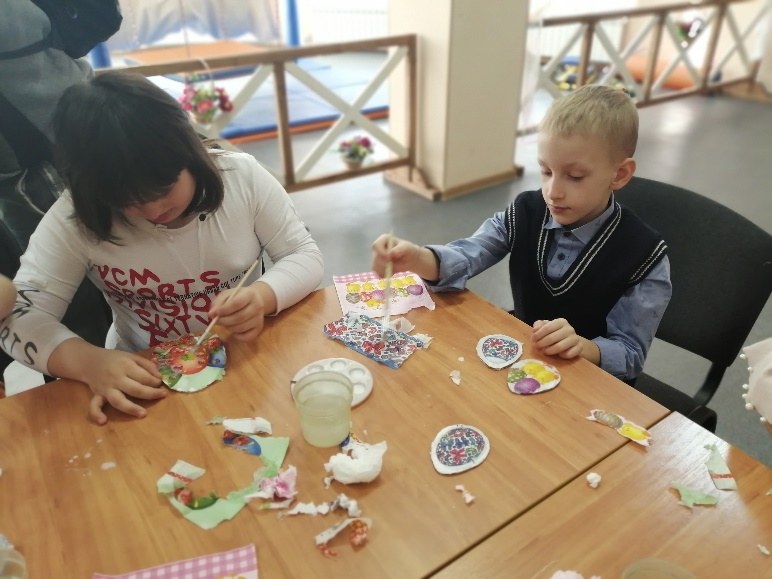 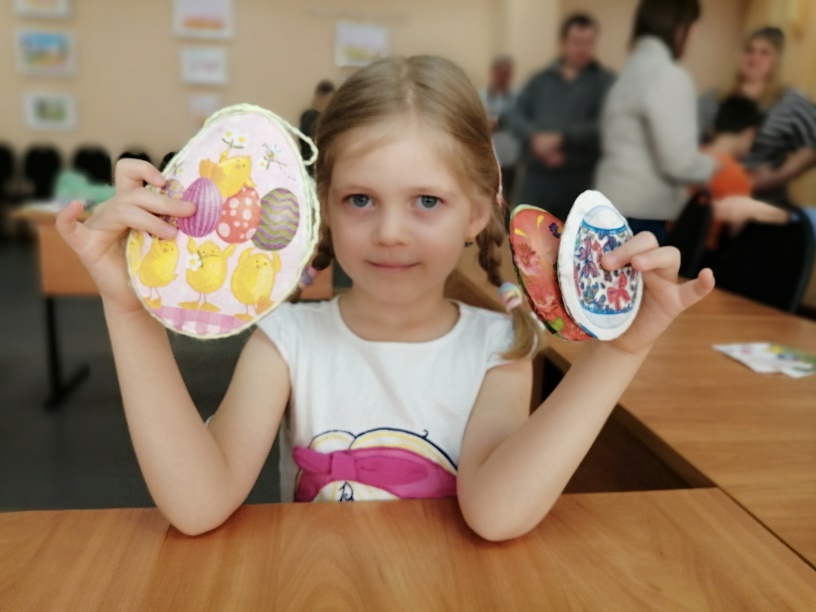 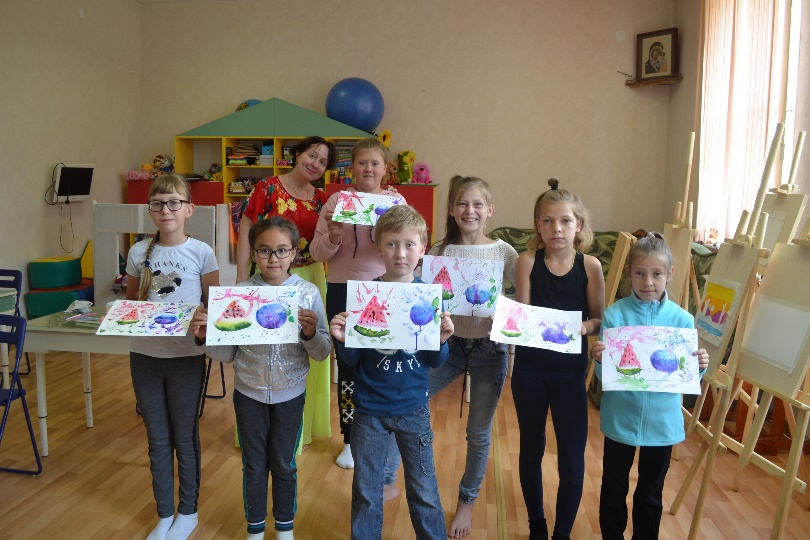 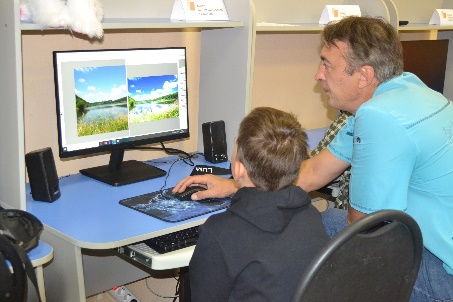 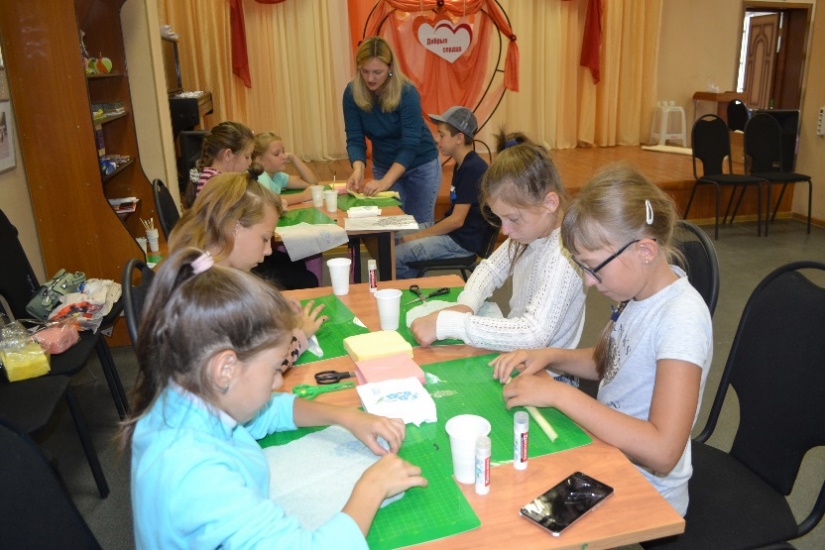 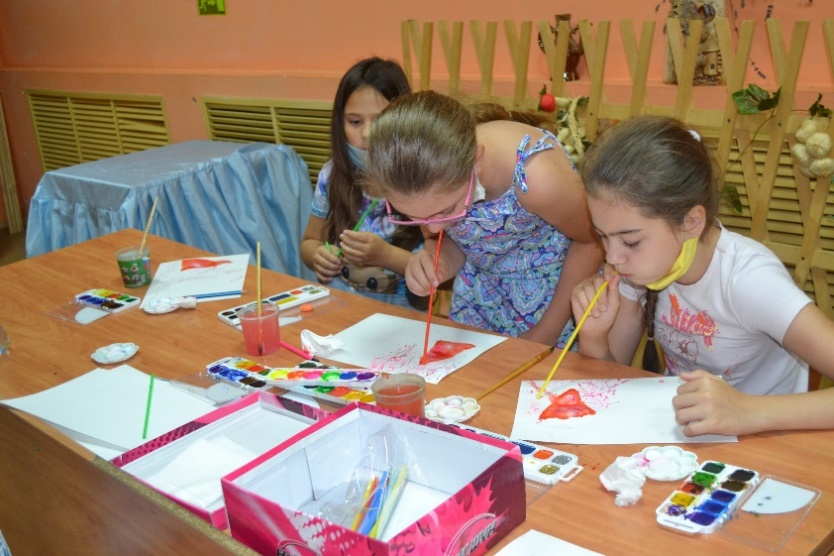 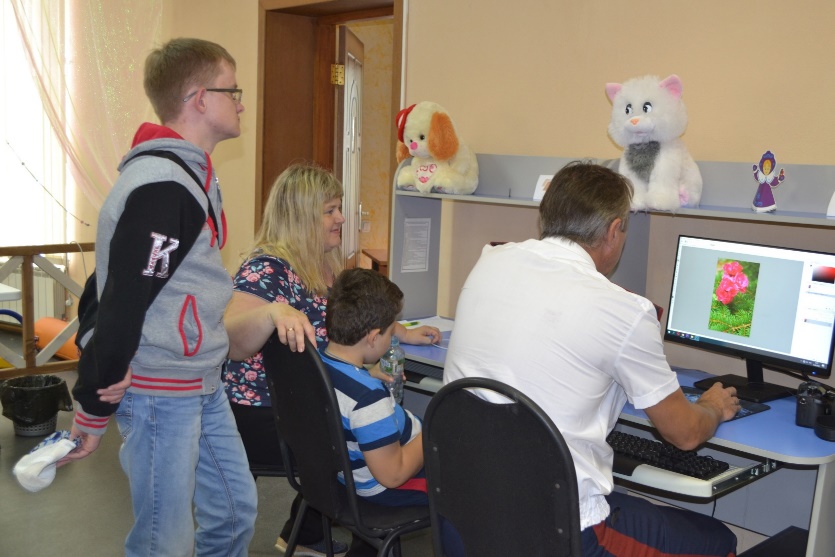 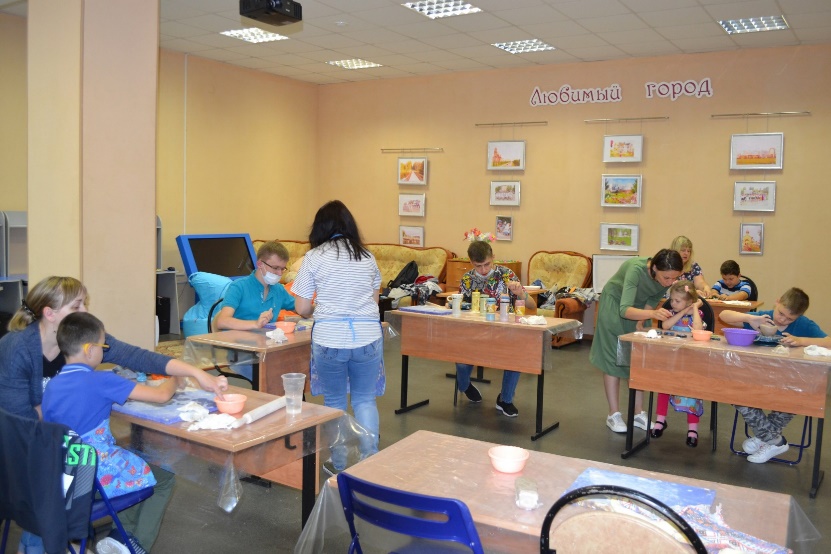 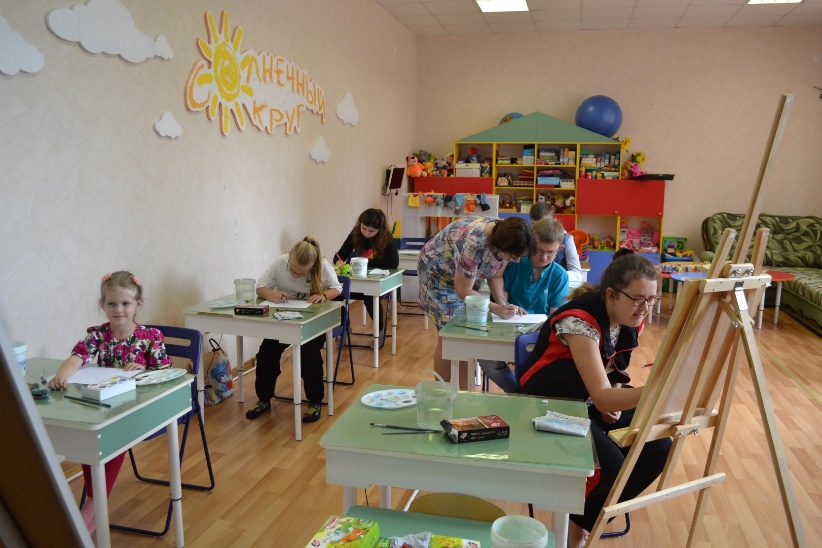 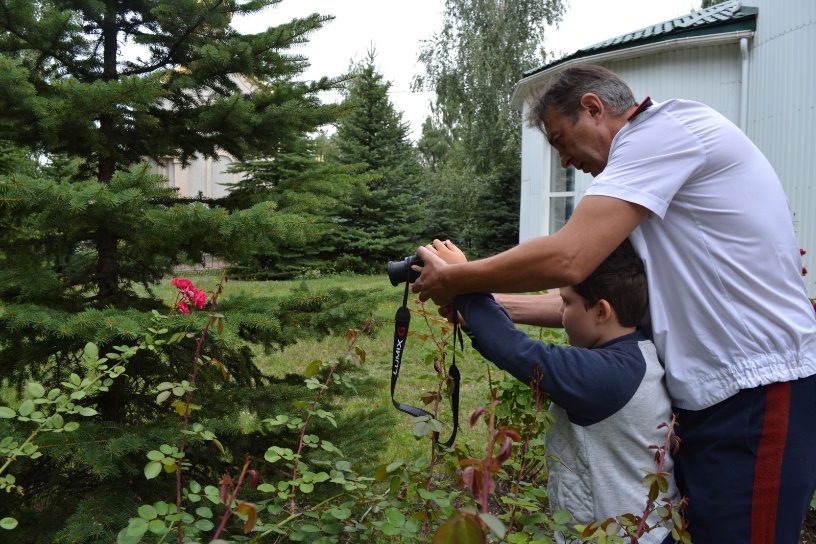 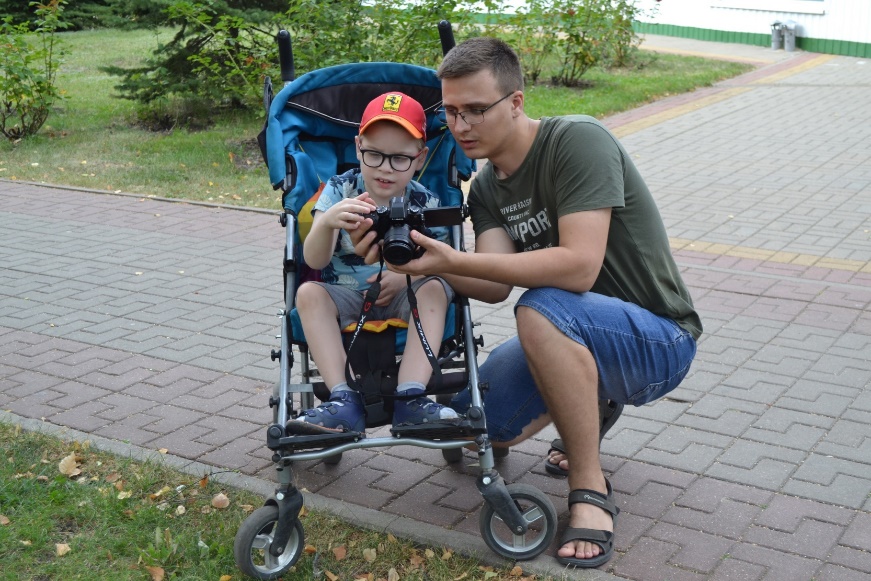 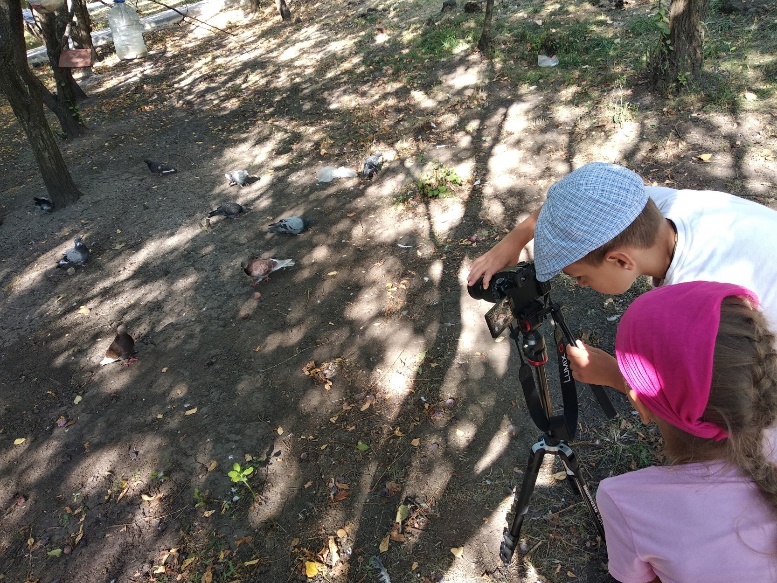 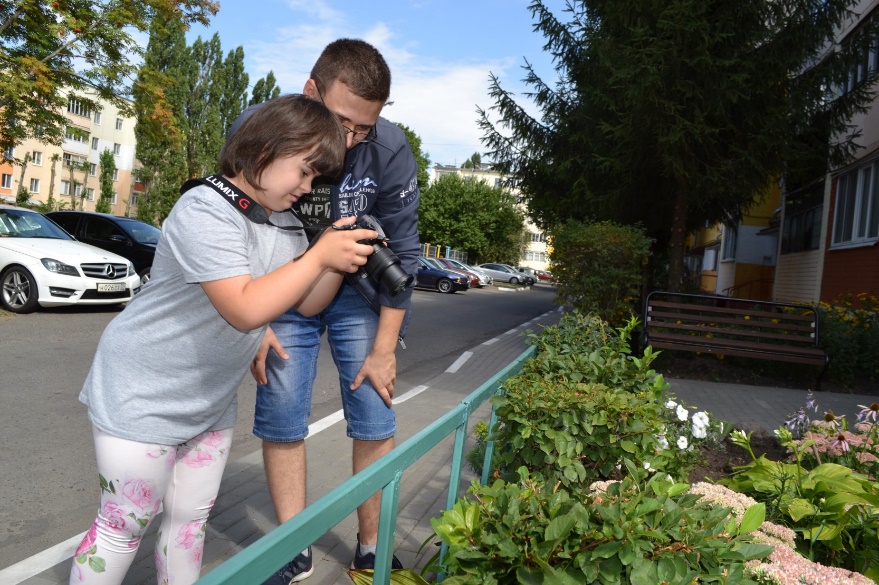 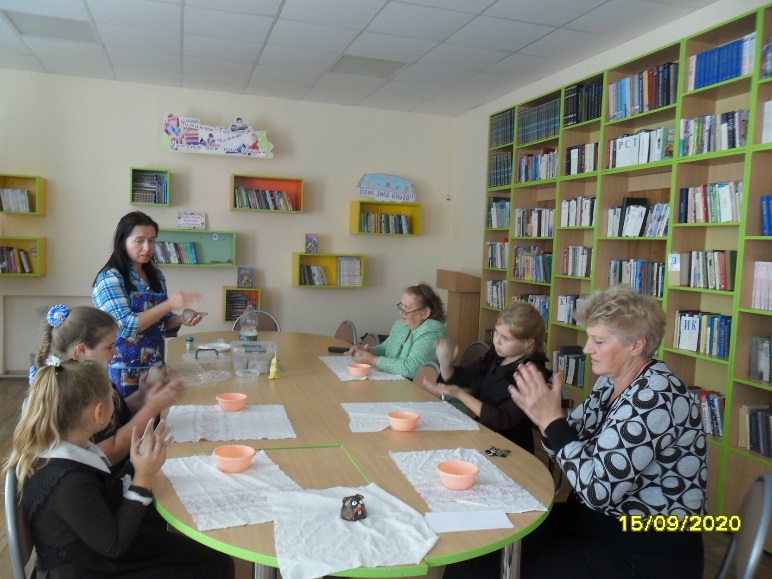 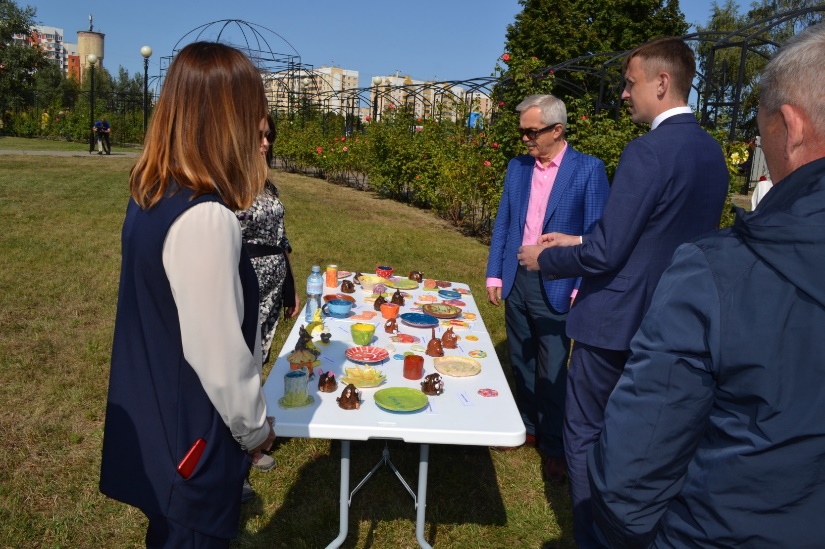 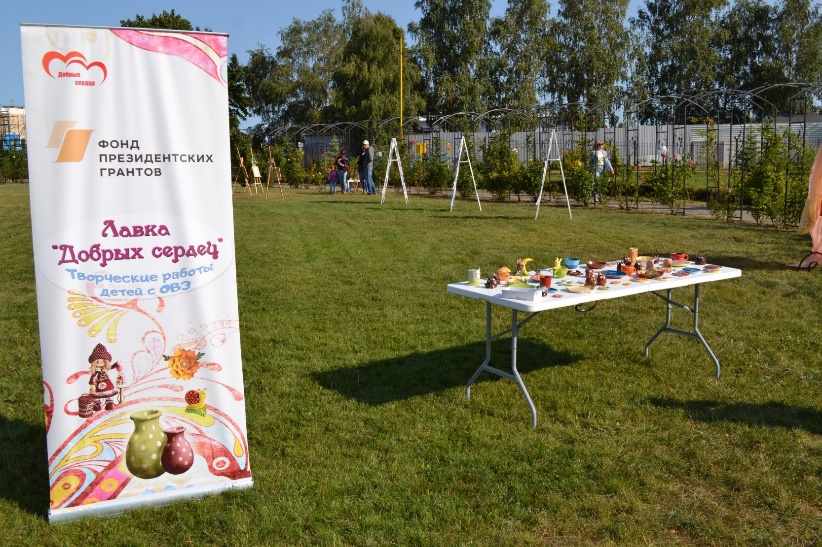 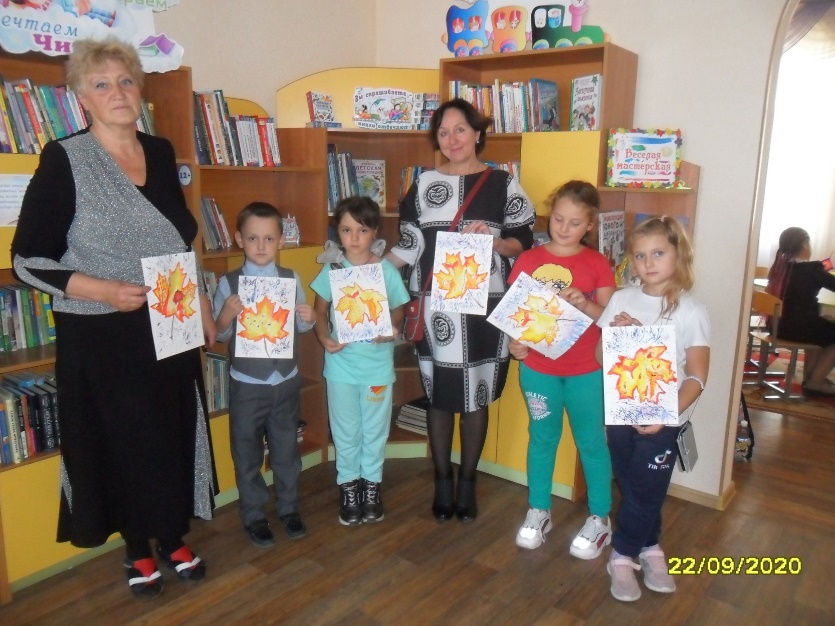 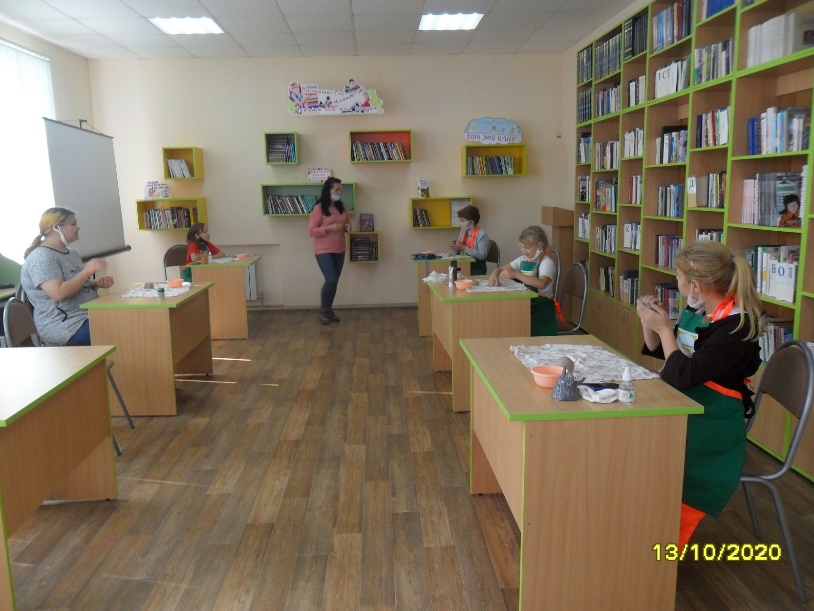 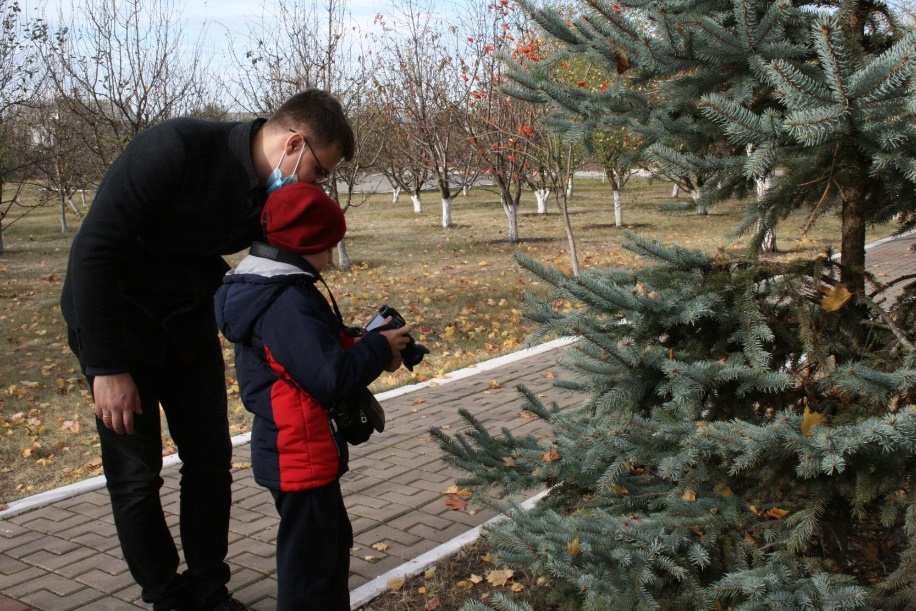 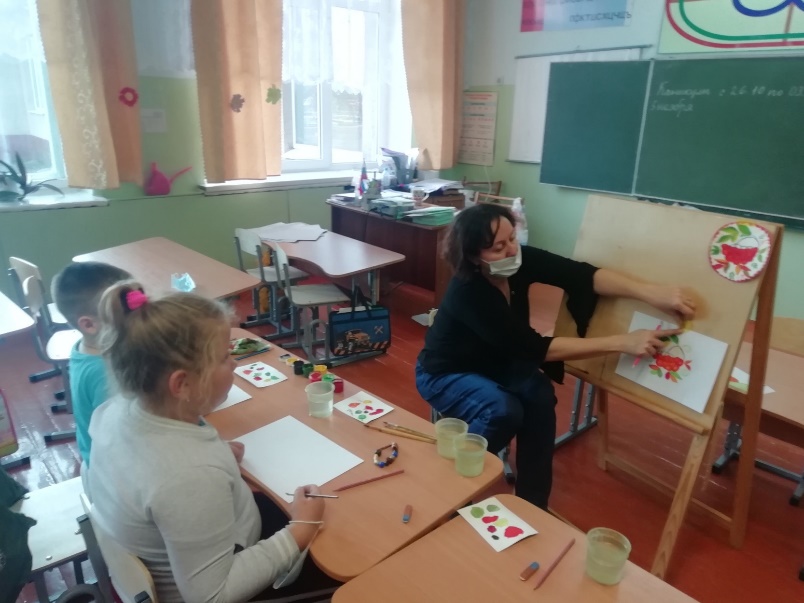 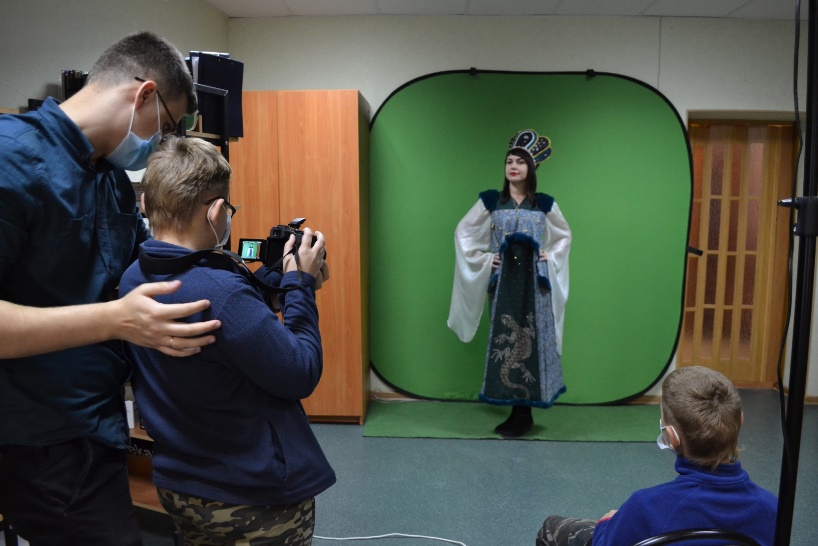 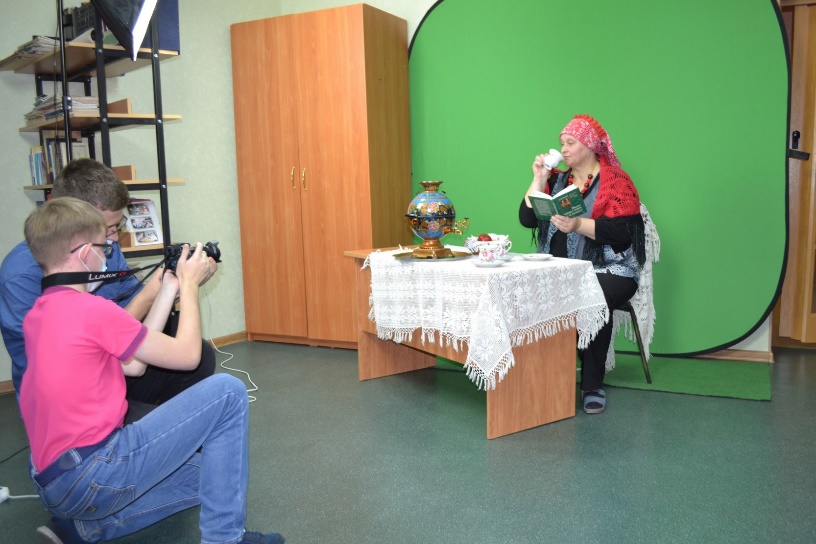 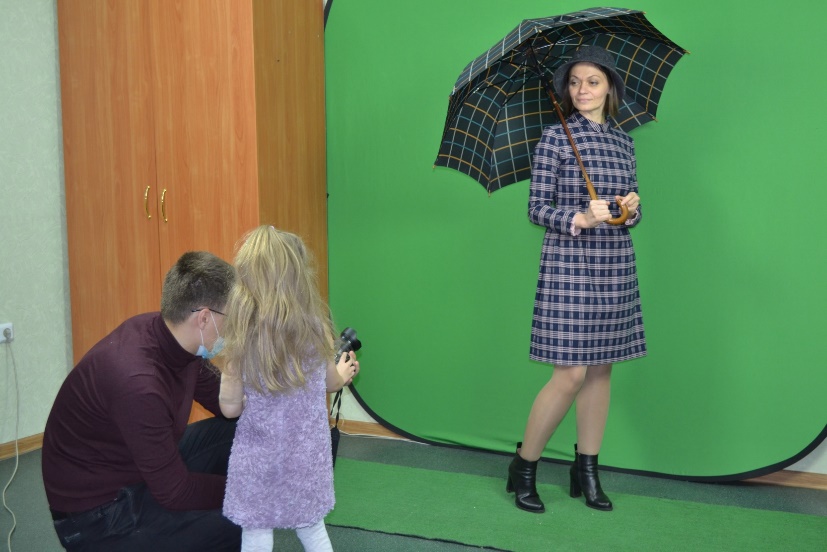 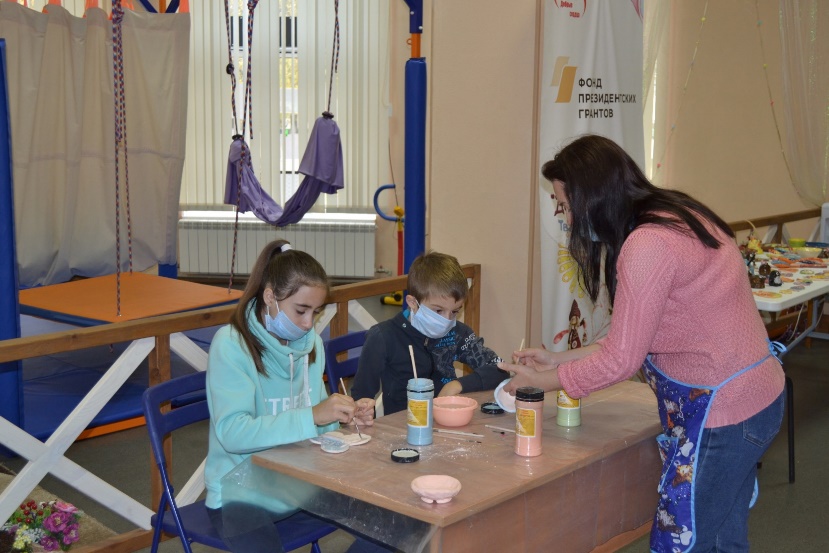 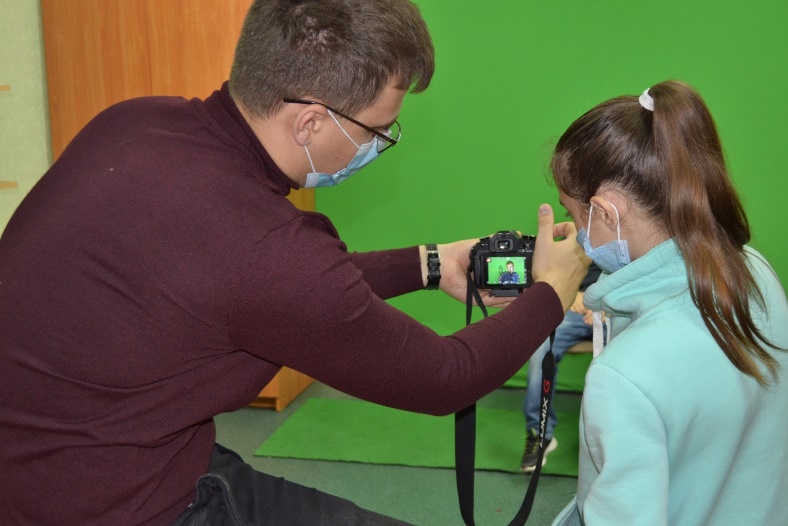 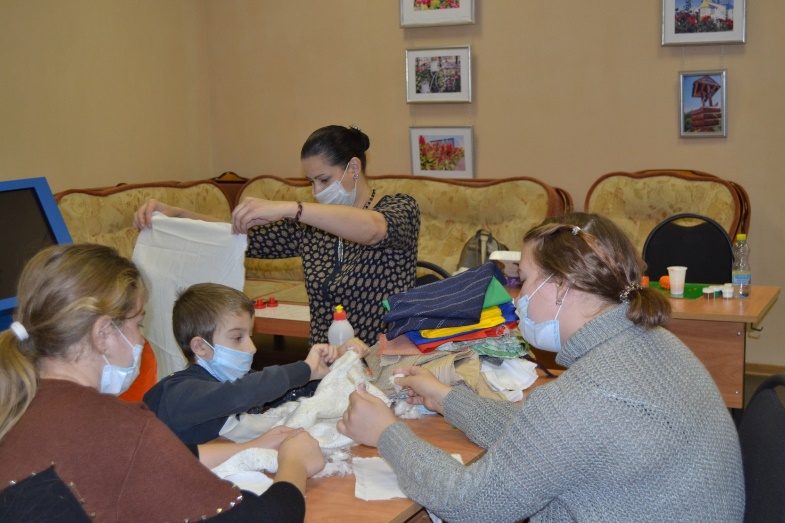 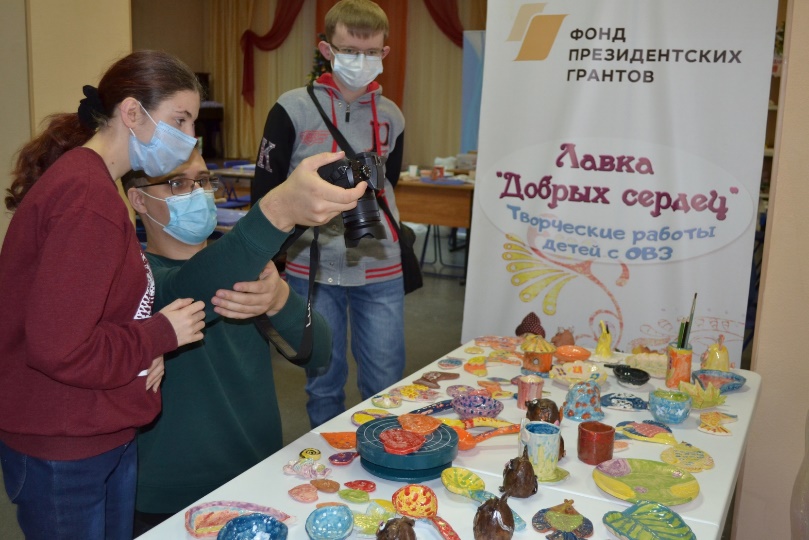 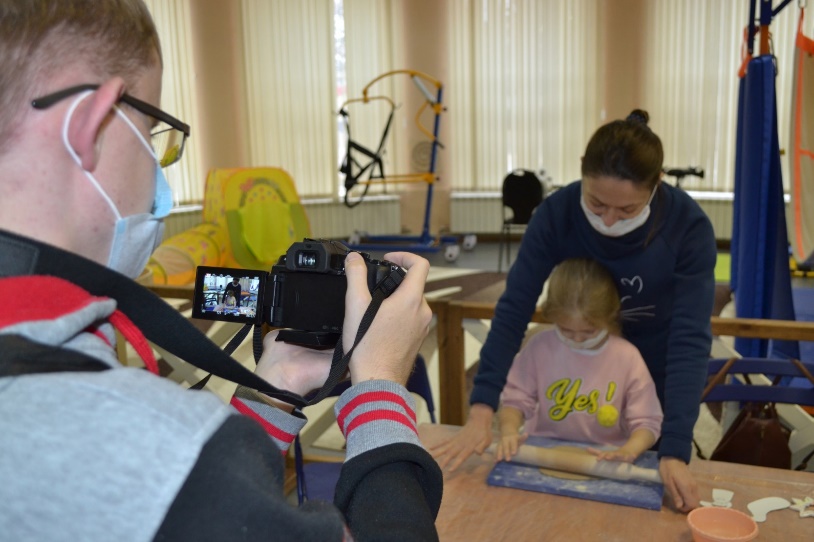 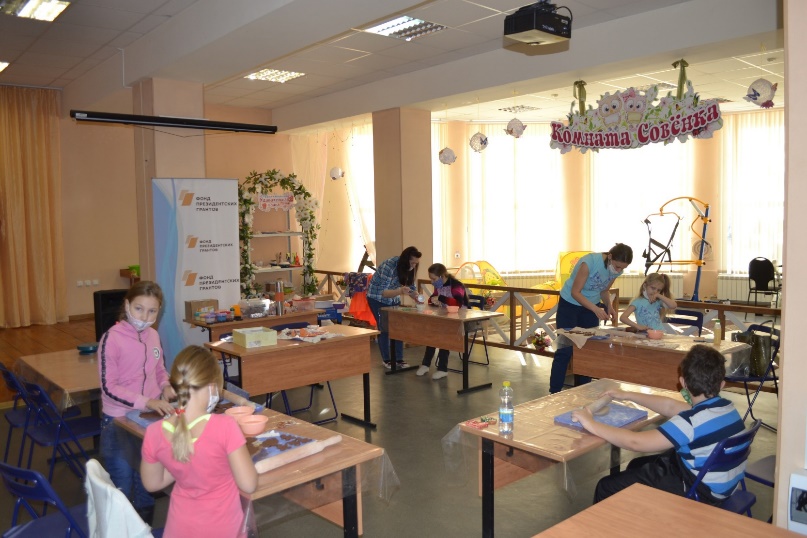 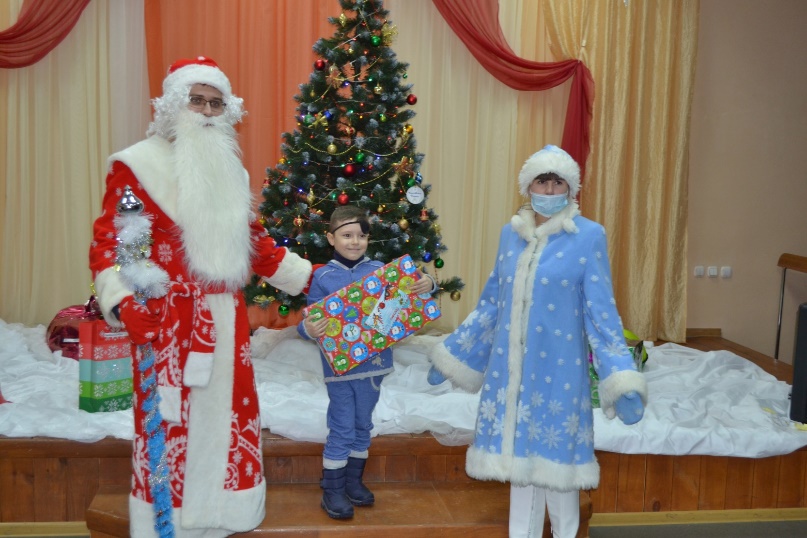 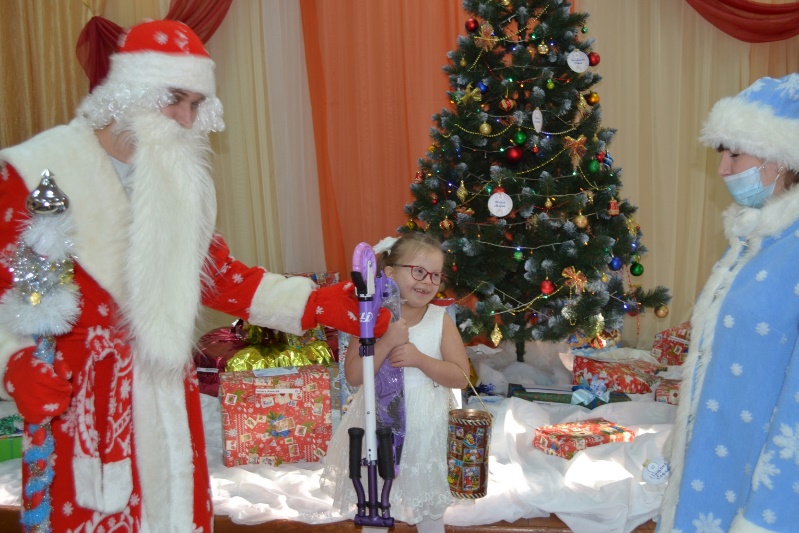 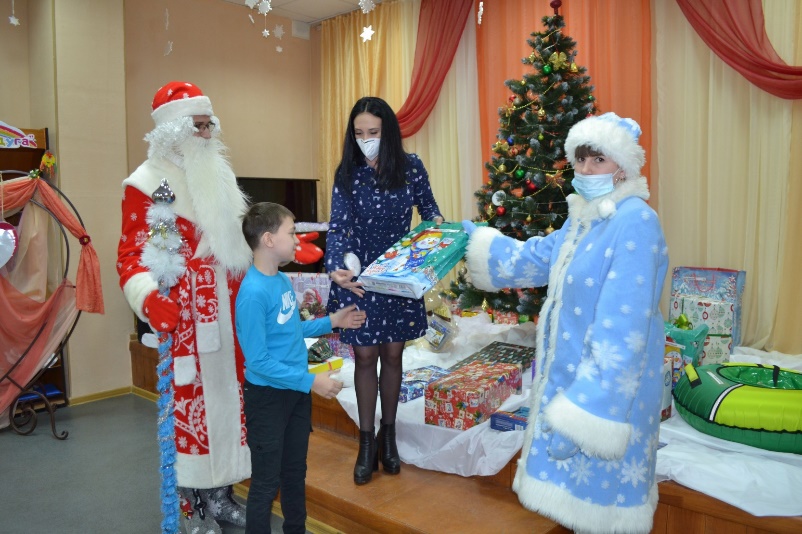 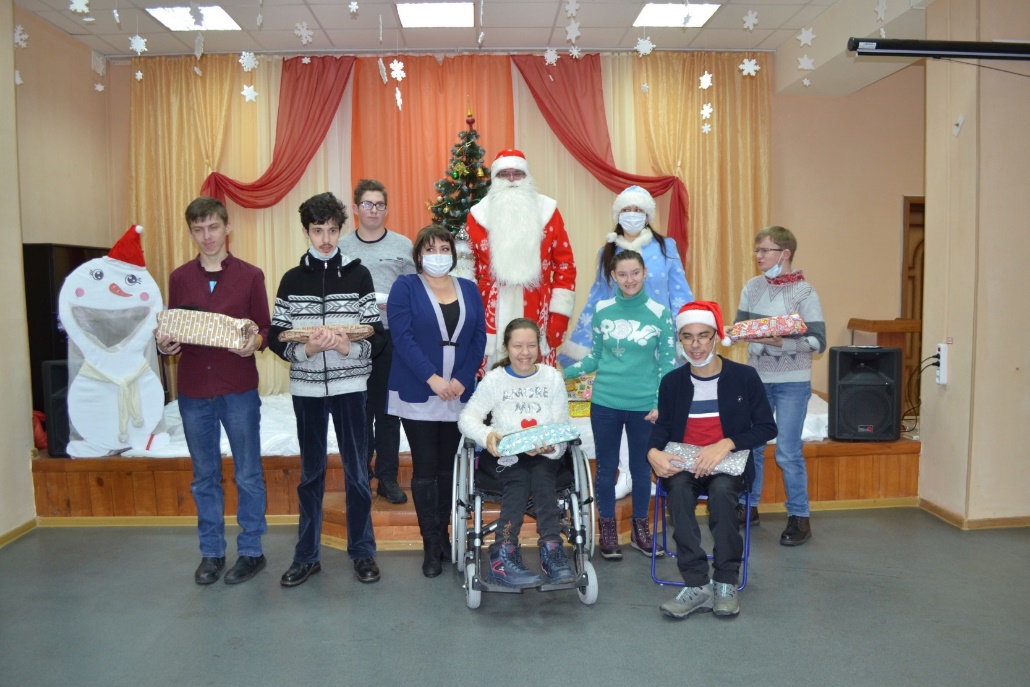 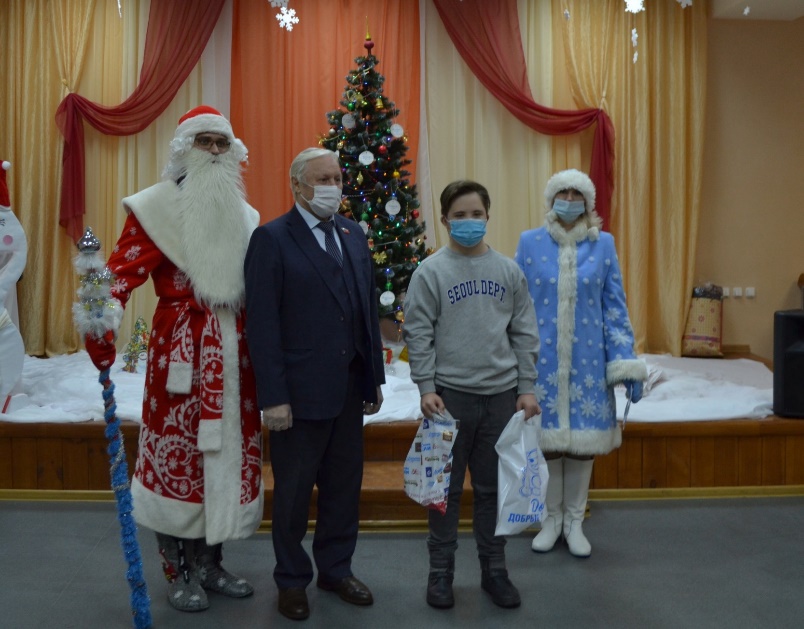 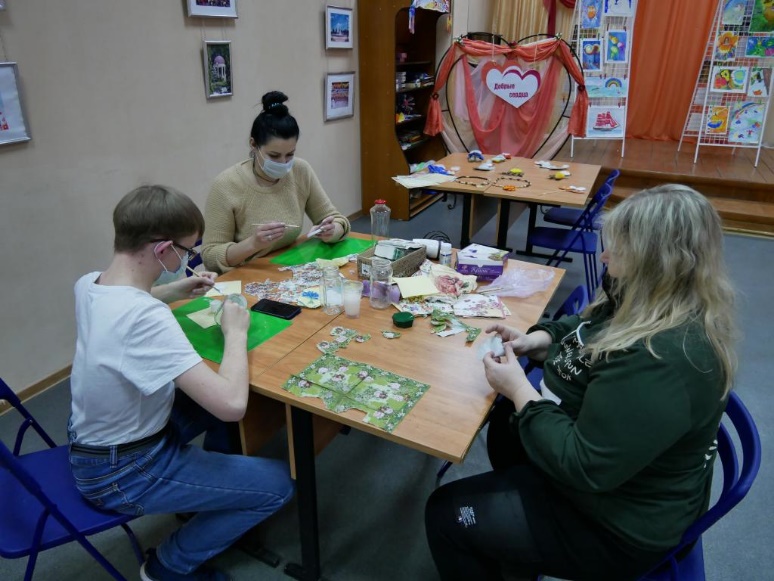 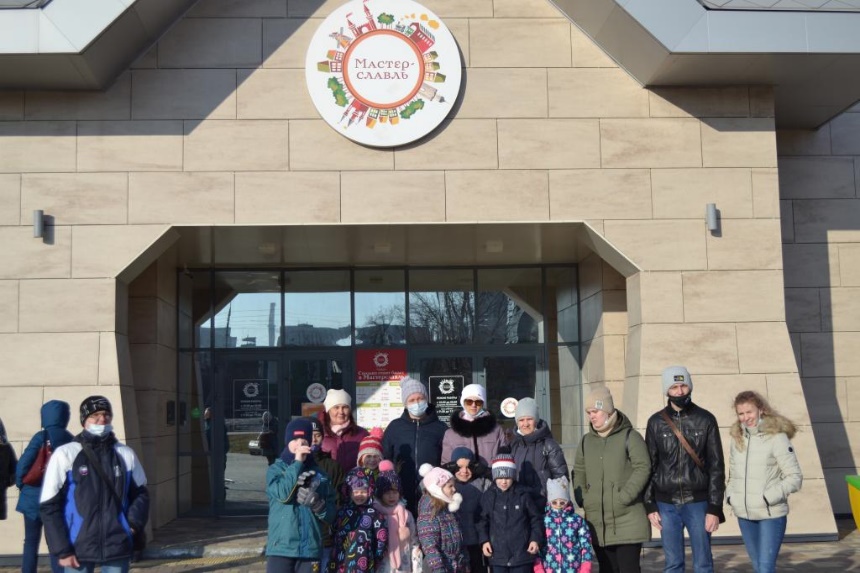 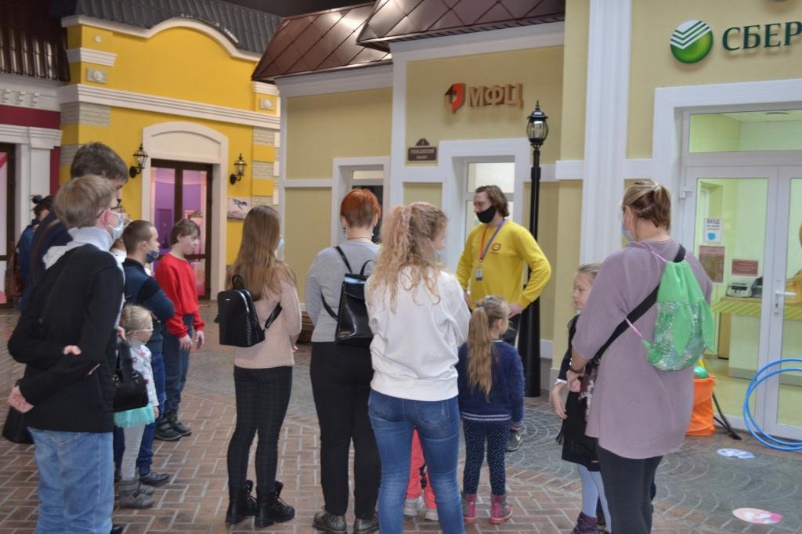 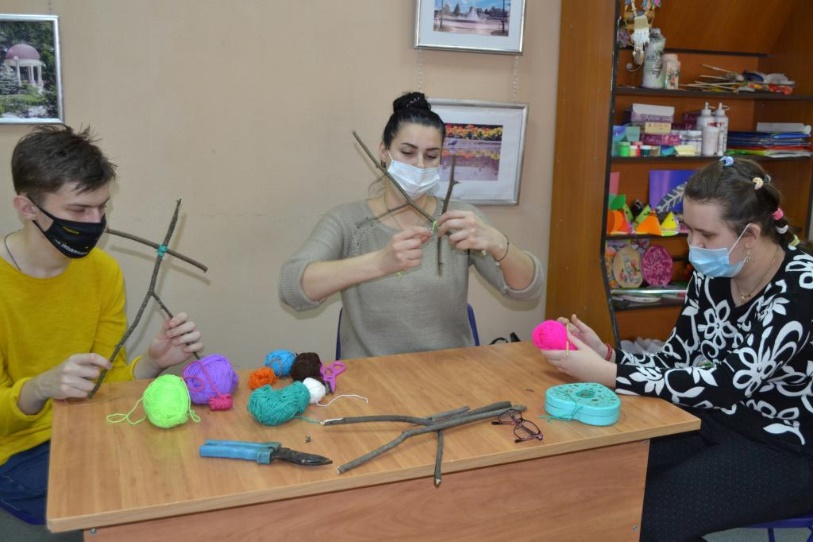 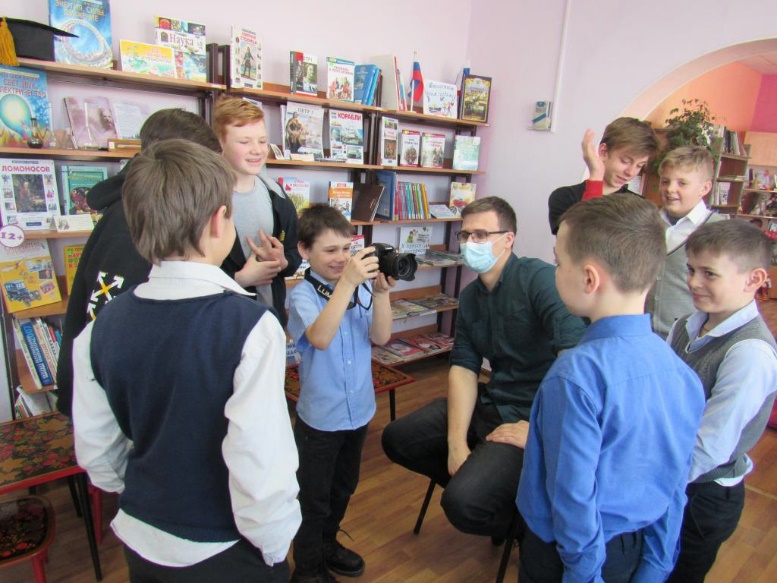 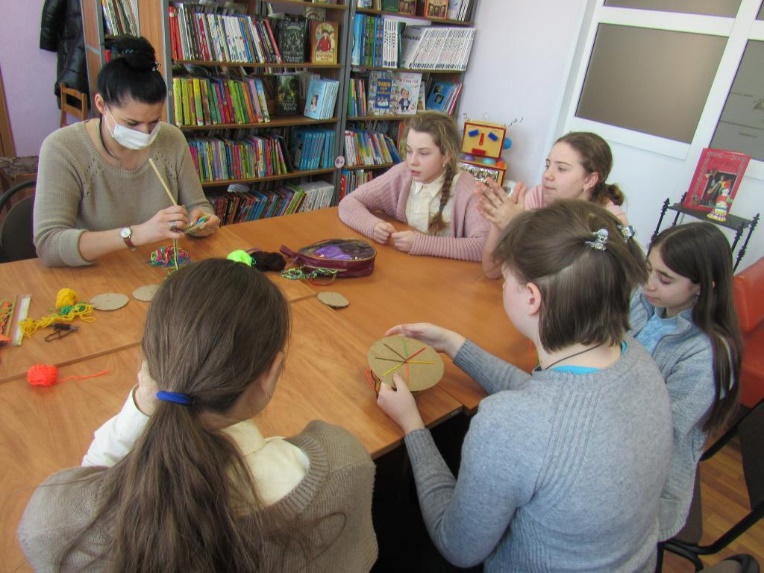 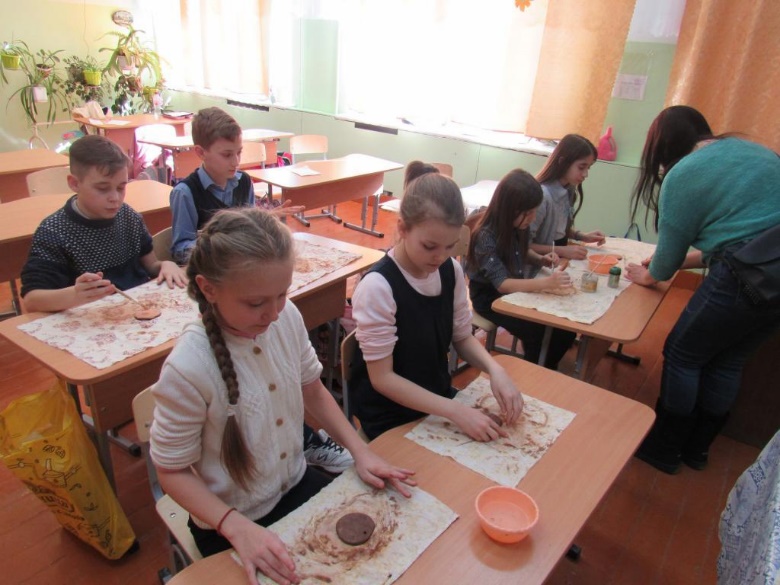 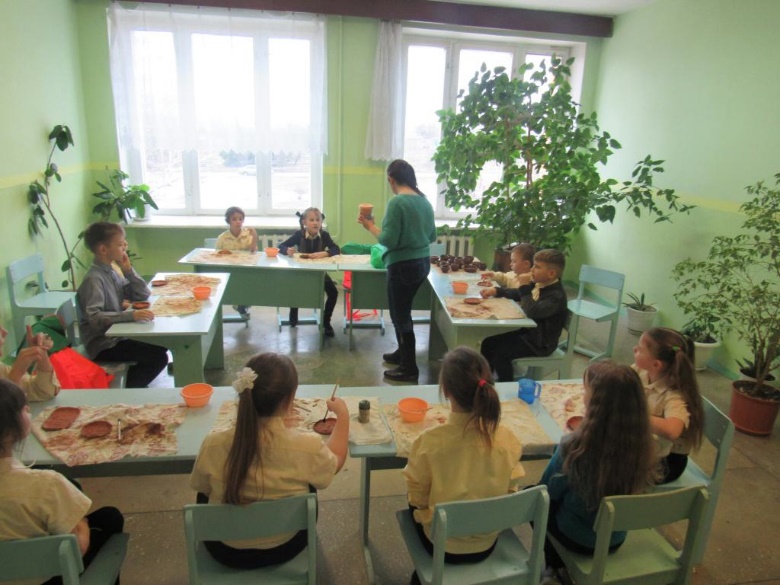 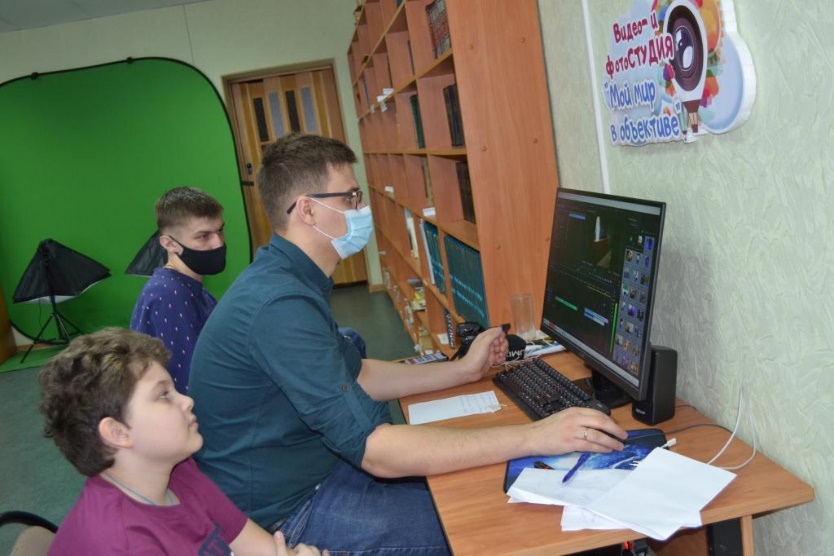 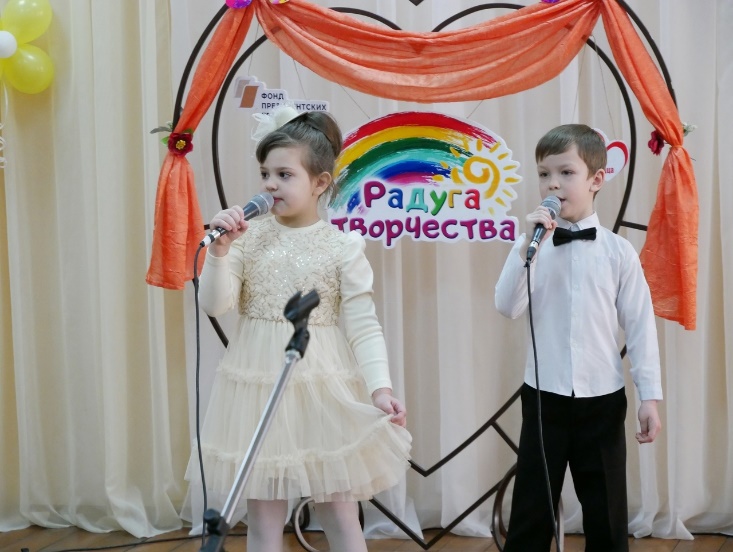 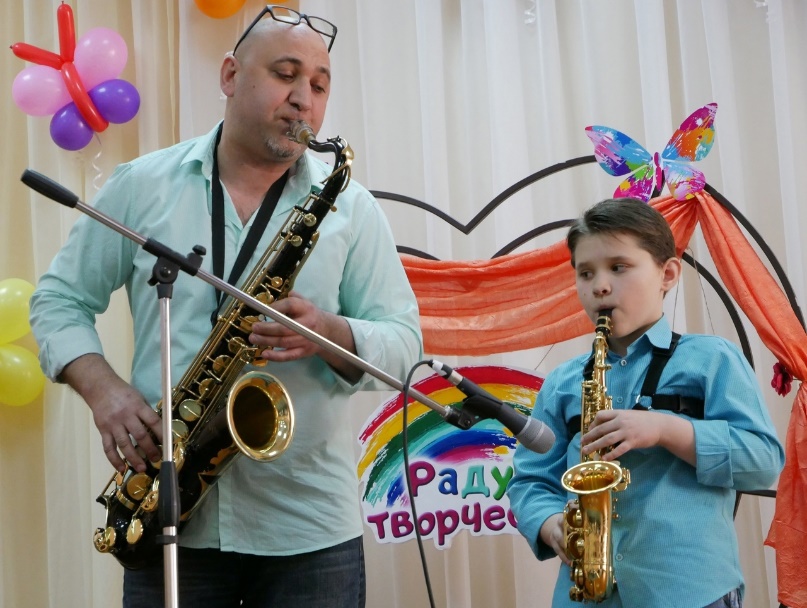 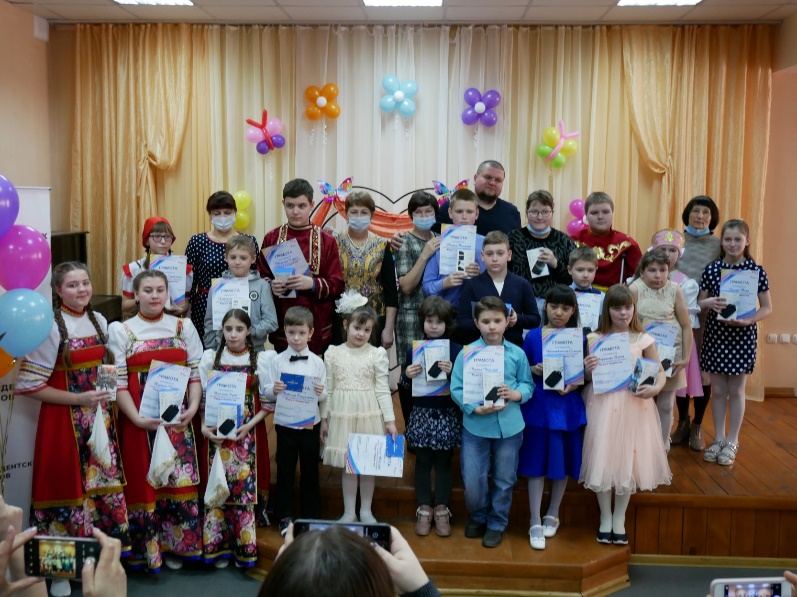 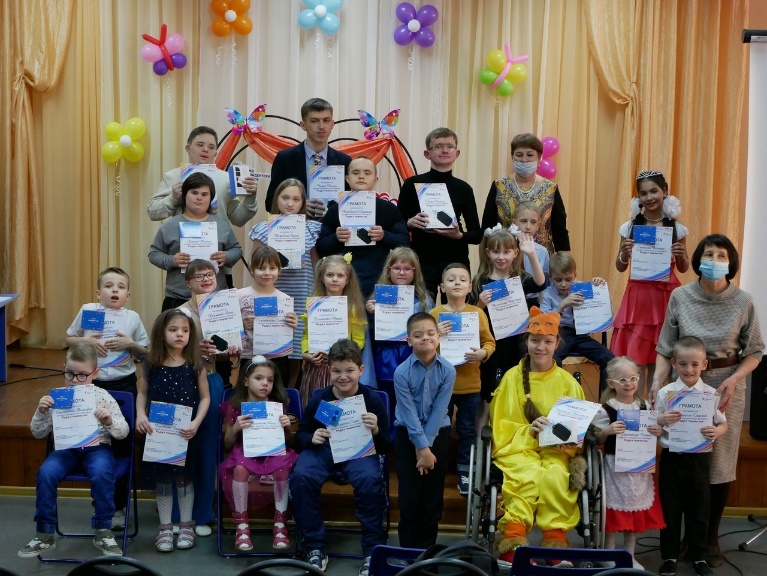 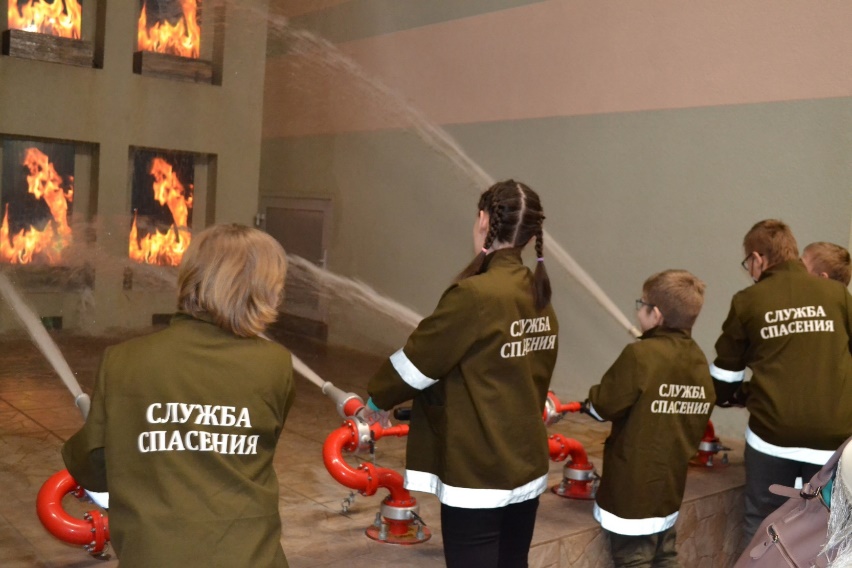 